ESCUELA SUPERIOR POLITÉCNICA DEL LITORALFACULTAD DE INGENIERÍA EN CIENCIAS DE LA TIERRATERCERA EVALUACIÓN DE INTRODUCCION A LA INGENIERÍA EN PETRÓLEOEstudiante:……………………………………………………………………………Profesor: Ing. Luis Albán Granizo                   Fecha: Lunes 09 de septiembre del 20131.- Escriba los nombres respectivos a las siguientes siglas.RODA:EP PETROECUADOR:SH:ARCH:OTA:OLADE:FLOPEC:RLL:CIS:ITT:2.- Calcule cual es la porosidad común de un empaquetamiento cúbico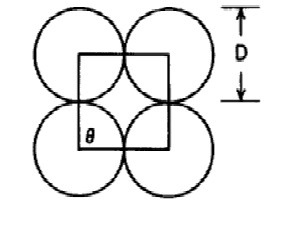 3.- Hallar la gravedad API de un líquido cuya densidad es de 900 Kg/m3.  Considere condiciones normales.4.- Responda las siguientes preguntas:a.- ¿Cómo se denominó la primera compañía fundada en el Ecuador para explotar los campos de la Península de Santa Elena?b.- ¿Qué es la mojabilidad?c.- ¿Cúal es el valor del mayor y menor grado API de los crudos del Campo “Gustavo Galindo Velasco”?d.- ¿Cuándo un pozo es considerado en abandono? (Pozo abandonado)e.- ¿Cómo se denomina el contrato suscrito entre la ESPOL y Petroproducción en el año 1994 para la reactivación de los campos petroleros de Ancón? ¿Cuál es la denominación del contrato entre la ESPOL y la empresa CGC, operadora del campo Ancón? 